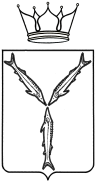 МИНИСТЕРСТВО ТРАНСПОРТА И ДОРОЖНОГО ХОЗЯЙСТВАСАРАТОВСКОЙ ОБЛАСТИП Р И К А Зот _______________ № _______________г. СаратовО внесении изменений в приказ                                                        ПРОЕКТ           министерства транспорта и дорожного хозяйства Саратовской области от 29 июля 2019 года №01-01-12/192В соответствии с Положением, утвержденным постановлением Правительства Саратовской области от 22 апреля 2014 года №246-П «Вопросы министерства транспорта и дорожного хозяйства Саратовской области», ПРИКАЗЫВАЮ:1.Внести в приказ министерства транспорта и дорожного хозяйства Саратовской области от 29 июля 2019 года № 01-01-12/192 «Об утверждении административного регламента по предоставлению государственной услуги «Выдача, переоформление и прекращение действия свидетельства об осуществлении перевозок по межмуниципальному маршруту регулярных перевозок» следующие изменения:в приложении:в раздел III:подраздел «Порядок осуществления в электронной форме, в том числе с использованием ЕПГУ, состав которых установлен приказом министерства экономического развития области от 14 декабря 2017 года № 2626» изложить в следующей редакции:«Порядок осуществления в электронной форме, в том числе с использованием Единого портала государственных и муниципальных услуг (функций), административных процедур (действий)3.21. При предоставлении государственной услуги в электронной форме, в том числе с использованием Единого портала государственных и муниципальных услуг (функций), заявитель в соответствии с приказом министерства цифрового развития и связи Саратовской области от 29 сентября 2021 года № 67/о «О составе действий, которые заявитель вправе совершить в электронной форме при получении государственных и муниципальных услуг в Саратовской области, включаемых в административный регламент предоставления услуги» вправе совершить следующие действия в электронной форме:получение информации о порядке и сроках предоставления государственной услуги;запись на прием в орган (организацию), для подачи заявления (запроса) о предоставлении государственной услуги;осуществление оценки качества предоставления услуги;досудебное (внесудебное) обжалование решений и действий (бездействия) органа, предоставляющего государственную услугу, а также его должностных лиц.Совершение при предоставлении государственной услуги действий в электронной форме осуществляется в порядке, установленном подразделом «Требования к порядку информирования о предоставлении государственной услуги» раздела I, разделами III, V Административного регламента.»;после подраздела «Порядок исправления допущенных опечаток и ошибок в выданных в результате предоставления государственной услуги документах» дополнить подразделом:«Иные действия, необходимые для предоставления государственной услуги, в том числе связанные с проверкой действительности усиленной квалифицированной электронной подписи заявителя, использованной при обращении за получением государственной услуги, а также с установлением перечня средств удостоверяющих центров, которые допускаются для использования в целях обеспечения указанной проверки и определяются на основании утверждаемой органом, предоставляющим государственную услугу, по согласованию с Федеральной службой безопасности Российской Федерации модели угроз безопасности информации в информационной системе, используемой в целях приема обращений за получением государственной услуги и (или) предоставления такой услуги.3.27. При обращении гражданина за предоставлением государственной услуги в соответствии с пунктом 2.22 Административного регламента заявление подписывается простой электронной подписью, при этом идентификация и аутентификация гражданина осуществляется с использованием единой системы идентификации и аутентификации, или усиленной квалифицированной электронной подписью гражданина, при этом установление личности и проверка подлинности подписи гражданина осуществляются путем проверки его квалифицированного сертификата ключа проверки электронной подписи с использованием единой системы идентификации и аутентификации.3.28. Если в результате проверки действительности усиленной квалифицированной электронной подписи, которой подписано заявление, выявлено несоблюдение установленных условий признания ее действительности, в течение 3 дней со дня завершения такой проверки гражданину направляется уведомление об отказе в приеме заявления с указанием причин отказа в соответствии со статьей 11 Федерального закона "Об электронной подписи" от 6 апреля 2011 года N 63-ФЗ, которые послужили основанием для принятия указанного решения.»;пункты 3.27 – 3.31 считать пунктами 3.29 – 3.33 соответственно.2. Отделу организации транспортного обслуживания всеми видами пассажирского транспорта, включая такси разместить приказ на официальном сайте министерства транспорта и дорожного хозяйства области, а также копию приказа направить в министерство информации и печати области для официального опубликования.3. Юридическому отделу направить копию настоящего приказа в Управление министерства юстиции Российской Федерации по Саратовской области в семидневный срок после дня первого официального опубликования, в прокуратуру Саратовской области в течение трех рабочих дней со дня подписания.4. Министерству информации и печати Саратовской области опубликовать настоящий приказ.  5. Контроль исполнения приказа возложить на заместителя министра И.А. Козаченко.Министр                                                                                                 А.В. Петаев